7th Grade Internet Based Assignments and InformationWEEK TWO: April 6-10English Language ArtsIf you go to youtube.com, Mr. McCarthy will read the entire Divergent novel to you by chapters.  Just type in DIVERGENT AUDIOBOOK, and it should take you to his readings.  You can also access the audio through audible.com if you have an account.Noredink.com- Sign in under your account and you should be able to practice anything you want, but pay special attention to skills dealing with combining sentences, FANBOYS, THAMOs, SWABIs, colons, and semicolons.  Go to www.mpisd.net and download the 7th grade packet for week two.  Read the passage and complete the activities.  Please email your work to your teacher when completed.  If you do not want to print the packet, just read it on the screen and type your answers in a document (something like word or google docs).  Social StudiesTexas Indian CulturesDirections:  If you are using your device instead of paper copies… you will need to spend some time on EACH link.  Indian Tribes in Texas- https://quizizz.com/join?gc=486668 Indians Tribes- https://www.purposegames.com/game/ms-ms-texas-indian-tribes-review-game US Native American Tribes Game- https://online.seterra.com/en/vgp/3291  Texas Native American Tribes Review Video- https://www.youtube.com/watch?v=5qbW02F8tV0 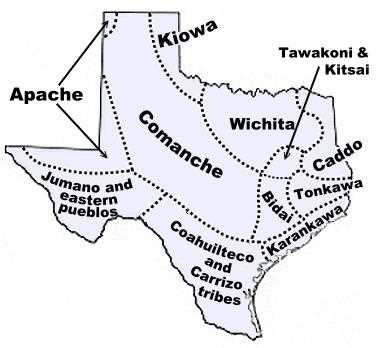 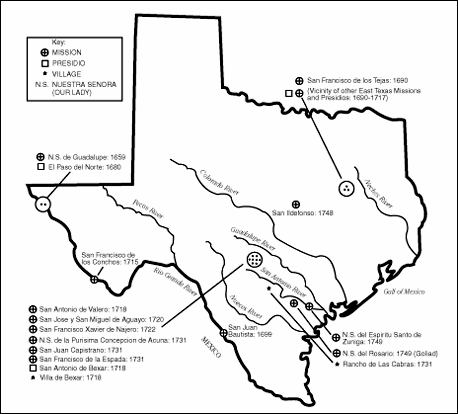 Natural Texas and It’s People Review Quizizz https://quizizz.com/join/quiz/5dd7e7b91f9a69001b20f552/startPre-AlgebraPercent of a Numberhttps://mathantics.com/lesson/finding-a-percent-of-a-numberFinding the Total when you know the Parthttps://mathantics.com/lesson/percents-missing-totalWhat Percent is it?https://mathantics.com/lesson/what-percent-is-itMathSolving Equationshttps://www.youtube.com/watch?v=LDIiYKYvvdAScienceWe hope everyone is staying safe during this time and miss all of you. We currently have your work available as long as you log in under your stu.mpisd.net account in the following google drive link:https://drive.google.com/drive/folders/1-RdUw5ZLb0T23u3J1YgwoGh4JorMnlSw?usp=sharingUsing this link, there are 4 weeks of science work currently uploaded. Please begin week 1 on March 30th and work from there. Record your answers for each question on a google doc or on notebook paper that you will keep up with. Study Island is also a resource that may be used. Students know logins and passwords, if they have forgotten please contact the teacher via email. studyisland.comElective Online Assignments Health: Lesson: Watch-https://www.youtube.com/watch?v=-J1hmmy1OB4Assignment:https://quizizz.com/admin/quiz/57846046a30a491f6bab6131/my-plate-healthy-eating-quiz-select “practice”Art: https://www.pbslearningmedia.org/collection/elements-of-art/#.XoIDnYhKjb4https://www.youtube.com/watch?v=HZPIbqDFLI8Business Marketinghttp://learn.aeseducation.com/ Remember your login name is ID@student.mpisd.net and the password you created. If for some reason you cannot login or forgot your password please email me jjones2@mpisd.net and I can reset both of them if needed. I know not all of our students are not finished with Personal Financial Literacy module so it is currently still open. Outdoor adventure https://tpwd.texas.gov/huntwild/wild/species/lmb/https://tpwd.texas.gov/huntwild/wild/species/ccf/https://tpwd.texas.gov/huntwild/wild/species/crappie/https://tpwd.texas.gov/huntwild/wild/species/wcp/https://www.youtube.com/watch?v=NThAEFAwj1APE Directions can be found in the complete packet online. ESL1st Period    ESL	    ttps://quizlet.com/join/66zF3qjmzDownload the Duolingo app and join your class period. I can see you logs in and the activities that you do and for how long you stay in the app.1st period ESL 	https://www.duolingo.com/o/dqzgkz or use this classroom code: DQZGKZDanceLearn any style of dance routine from YouTube or TikTok) or create your own.Spanish 3rd Period Spanish			 https://quizlet.com/join/xgu7qz8ER	7th period Spanish 			https://quizlet.com/join/rrZnr4ge38th Period Spanish			https://quizlet.com/join/yKFtzRVvyDownload the Duolingo app and join your class period. I can see you logs in and the activities that you do and for how long you stay in the app.3rd Period	https://www.duolingo.com/o/qdpyxt or use this classroom code: QDPYXT7th period 	https://www.duolingo.com/o/zpqqhu or use this classroom code: ZPQQHU8th period	https://www.duolingo.com/o/evbjeg  or use this classroom code: EVBJEGSTEMThe link to the Google Classroom is:https://classroom.google.com/u/0/c/NDg2OTI2NDA1ODNa/a/NTc3ODQ3MDU5ODha/details

Theatre Production class The radio play the Maltese Falcon can be found on the link below, we will have a zoom video chat and study it together so you will have to load the zoom app on your phone and I will text you the times and meeting code.  Please read the play before Wednesday.http://genericradio.com/series/academyawardtheaterTheatre Arts classesRead a children’s story either online or from a book at home.  After reading the book I what you to design the set on paper draw and color or use a picture collage to show your vision of how the stage should look for the play version of that story. (assignment for the week of Mar. 30-April 4, 2020).Next write a four-scene skit that adapts the story in script form.  You may have a narrator plus the characters. Please follow the format we have used in class for script writing.  Fill free to change the setting, and time period of the story. (assignment for April 6-10, 2020).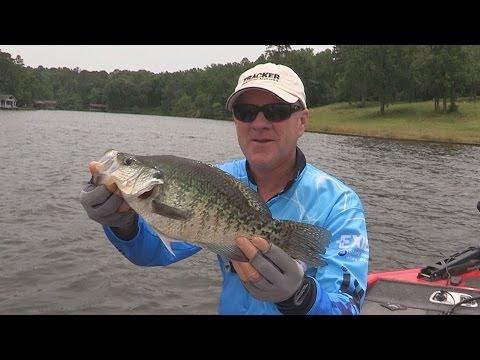 FOX Sports Outdoors PREVIEW #13 - 2015 Cypress Springs Texas Crappie Fishing - YouTubewww.youtube.comTake a quick look at some great crappie action from Cypress Springs Lake in east Texas. See the full episode Thursday night and this weekend on SportSouth Ne...